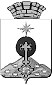 АДМИНИСТРАЦИЯ СЕВЕРОУРАЛЬСКОГО ГОРОДСКОГО ОКРУГАПОСТАНОВЛЕНИЕ________  	                                                                                                     №  ___ г. СевероуральскО внесении изменений в постановление Администрации Североуральского городского округа от 06.04.2021 № 272 «Об утверждении Правил осуществления муниципальными органами Североуральского городского округа, осуществляющие функции и полномочия учредителя в отношении муниципальных учреждений, права собственника имущества муниципальных унитарных предприятий Североуральского городского округа, ведомственного контроля за соблюдением требований Федерального закона от 18 июля 2011 года № 223-ФЗ «О закупках товаров, работ, услуг отдельными видами юридических лиц» и иных принятых в соответствии с ним нормативных правовых актов Российской Федерации»В целях реализации Федерального закона от 18 июля 2011 года № 223-ФЗ 
«О закупках товаров, работ, услуг отдельными видами юридических лиц» и иных принятых в соответствии с ним нормативных правовых актов Российской Федерации», руководствуясь статьей 43 Положения о правовых актах Североуральского городского округа, утвержденного решением Думы Североуральского городского округа от 22.04.2015 № 33, в целях приведения нормативного правового акта в соответствие с действующим законодательством, Администрация Североуральского городского округаПОСТАНОВЛЯЕТ: 1. Внести в постановление Администрации Североуральского городского округа от 06.04.2021 № 272 «Об утверждении Правил осуществления муниципальными органами Североуральского городского округа, осуществляющие функции и полномочия учредителя в отношении муниципальных учреждений, права собственника имущества муниципальных унитарных предприятий Североуральского городского округа, ведомственного контроля за соблюдением требований Федерального закона от 18 июля 2011 года № 223-ФЗ 
«О закупках товаров, работ, услуг отдельными видами юридических лиц» и иных принятых в соответствии с ним нормативных правовых актов Российской Федерации следующие изменения:1) пункт 4 изложить в следующей редакции:«4. Органы ведомственного контроля составляют планы мероприятий проведения ведомственного контроля на очередной календарный год, утверждают руководителем органа ведомственного контроля и размещают их на своих официальных сайтах в информационно-телекоммуникационной сети «Интернет» не позднее 1 декабря года, предшествующего планируемому году.»;2) пункт 5 изложить в следующей редакции:«5. План мероприятий ведомственного контроля на очередной календарный год должен содержать следующие сведения:наименование заказчика, в отношении которого планируется проведение ведомственного контроля;планируемый срок проведения ведомственного контроля.»;3) пункт 12 изложить в следующей редакции:«12.	Мероприятия ведомственного контроля проводятся комиссией, уполномоченной на осуществление ведомственного контроля (далее - комиссия), состав, которой утверждается правовым актом органа ведомственного контроля.Количество членов комиссии составляет не менее трех человек. При этом не допускается включение в состав комиссии должностных лиц заказчика, в отношении которого проводится мероприятие ведомственного контроля.»;4) в подпункте 3) пункта 14 цифру «9» заменить на цифру «15»;5) абзац 1 пункта 16 изложить в следующей редакции:«По результатам проведения мероприятия ведомственного контроля в срок, не превышающий трех рабочих дней с даты окончания проверки, составляется акт проверки, который подписывается членами комиссии, осуществляющими проверку.».Настоящее постановление разместить на официальном сайте Администрации Североуральского городского округ в сети интернет. Глава Североуральского городского округа                                                 С.Н. Миронова СОГЛАСОВАНИЕпроекта постановления Администрации Североуральского городского округаНаименование правового акта: О внесении изменений в постановление Администрации Североуральского городского округа от 06.04.2021 № 272 «Об утверждении Правил осуществления муниципальными органами Североуральского городского округа, осуществляющие функции и полномочия учредителя в отношении муниципальных учреждений, права собственника имущества муниципальных унитарных предприятий Североуральского городского округа, ведомственного контроля за соблюдением требований Федерального закона от 18 июля 2011 года № 223-ФЗ «О закупках товаров, работ, услуг отдельными видами юридических лиц» и иных принятых в соответствии с ним нормативных правовых актов Российской Федерации»Постановление разослать:Юридическая службаОтдел экономики и ПРМАОУ ДО «Североуральская детская школа искусств»МАОУ ДО «Североуральская детская художественная школа»МАОУ ДОД «Детская школа искусств поселка Калья»МАОУ ДОД «Детская школа искусств поселка Черемухово»МАУ «Центр культуры и искусства»МАУ «Плавательный бассейн «Нептун»Прокуратура г. СевероуральскаДолжностьИнициалы и фамилияСроки и результаты согласованияСроки и результаты согласованияСроки и результаты согласованияДолжностьИнициалы и фамилияДата поступления на согласованиеДата согласованияЗамечания и подписьЗаведующий юридической службой Администрации СГОЕ.А. Гросман Специалист, обеспечивающий проверку проекта, на соответствие требования Правил в части оформленияО.Ю. Шарипова Зам.заведующего отделом экономики и потребительского рынкаВ.А. ШатуноваОтветственный за содержание проекта правового акта: Алабушева Т.В.Постановление разместить на официальном сайте Администрации СГО.